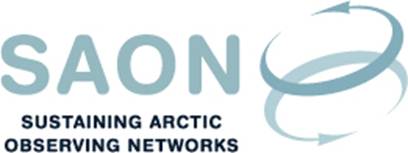 Meeting of Committee on Observations and Networks (CON)6th February 2018 16-17 CET / 10-11 AM EST (Teleconference) 
Draft minutes1. Welcome to the call Lisa Loseto (co-Chair) welcomed the participants to the meeting. The agenda and list of participants is found in Appendix 1 and 2. 2. Review of actions/decision from the call on 5th December 2019Lisa summarised the topics from the agenda. She mentioned deliberations on better ways to integrate CON concepts with INTAROS work. Roberta Pirazzini (INTAROS) added that there will be two INTAROS products in May 2019. The first is technical related to the maturity and concepts of different observing systems; the second is about the science and gaps.3. CON chairmanship and membershipHannele Savela (co-Chair) had announced that she would step down as co-Chair and that this would be her last teleconference. Lisa Loseto thanked Hannele Savela for her effort and cooperation, including the CON Terms of Reference, the Work Plan and developing ideas and concepts on how the CON work plan is integrated with the SAON Implementation Plan. Lisa Loseto added that CON is now looking for a new co-Chair and encouraged Committee members to step forward as candidates.There had been a concern about declining participation to the Committee teleconferences. An overview of the number of participants had been organised and was discussed.  4. SAON Goal 1: Create a roadmap to a well - integrated Arctic Observing SystemHajo Eicken (USA) made reference to WG2 from the 2018 Arctic Observing Summit (Implementing and Optimizing a Pan-Arctic Observing System, AOS-WG2) and the objective to create a Roadmap for a fully integrated Arctic observing system. Currently there are many efforts in the Arctic that relates to sustained observations. These are individual networks, local or regional initiatives, disciplinary efforts (ocean, atmosphere), but there are substantial gaps, duplication and lack of coordination. The Roadmap is meant to help individual initiatives to converge to the same location when it comes to Arctic observing. The Arctic Observing Summit has got a role that could potentially help develop this. At a meeting in December 2018 directions on the next steps were developed:Develop a definition for the SAON Roadmap that will serve to generate strong international investments in Arctic observing and promote synergies and interoperability amongst observing effortsDefine how Arctic Societal Benefit Areas or other objectives should be used to shape the RoadmapIdentify a family of scientific foci with high maturity and relevance to demonstrate the utility of the Roadmap for planning, coordination and engagementAssemble and align the relevant existing inventories and efforts under these fociHajo Eicken raised the question to CON on what a good approach would be to bring this initiative forward. And how would CON members contribute to this this effort? He added that the 2nd Arctic Science Ministerial has made a strong statement on the importance of sustained Arctic observations; the hope is to build on national efforts in this context. The proposal was to add the AOS group to CON and that researchers would do the actual design, coordination, etc. that is supported at the national level. As an example, in the USA, a proposal is being prepared to support part of this effort under the US Arctic Observing Network and NSF. Hajo Eicken was interested in hearing from Committee members on ways in which CON could support the work like ensuring that different initiatives like INTAROS are channeled into the Roadmap. It would be good if CON was seen internationally as the body that helps identify, tie and direct some of these efforts towards a joint clearing house of information. It would then be the working group or task force that would take the next step and work with these different groups.Roberta Pirazzini (INTAROS) noted that the first step in INTAROS WP2 is to design a roadmap and offered cooperation on this; the work is to be completed in May 2019.Piotr Glowacki (Poland) proposed that Svalbard Integrated Arctic Earth Observing System (SIOS) should be included in CON and in the Roadmap work. SIOS is currently defining its new implementation program for Svalbard. He believed that SAON could act as an umbrella for SIOS. Hannele Savela (co-Chair) noted that funding instruments are expected also to be available from the European Commission. She hoped that a proposal could be put together in a way so that it would also include funding for this Roadmap work. Hajo Eicken added that European Commission call would require cooperation with SAON and the role of CON could be to make sure that the responses to the call are aware of the efforts that are under way within SAON.    Jan Rene Larsen (SAON Secretary) presented the document Recommendations from G3 Task Force to Board and CON. The Task Force recommends that 1) The Working Group on Implementation and Optimization (AOS-WG2) is adopted as an initiative under CON, and 2) that a Road Map Task Force (RMTF) is established.Lisa Loseto saw the inventory work as an important contribution, but also believed that national SAON organisations would be important in order to create national overviews. Hannele Savela presented the document SAON CON Financial Plan. It was meant to create an overall view on how different SAON CON activities could be supported financially. The basic idea is that there are different kinds of activities in CON: 1) Joint projects, 2) Work Plan activities, and 3) External projects, and this would structure the financial plan. She outlined the structure of the proposed financial plan: Background SAON CON Alignment with SAON Strategy and Implementation PlanPotential funding models, time aspects, legal entity questions etc etc. CON Joint ActivitiesSAON CON Work Plan Projects5. Arctic Science Ministerial, October 2018 At the Ministerial (ASM2) in Berlin it was announced that the European Commission and NSF will work together and support the recommendation that came out of AOS on developing a roadmap for sustained Arctic observing through targeted calls. This will be done under H2020 and NSF’s Navigating the new Arctic. It is envisaged that SAON should be engaged in this process.Hannele Savela added that she expected SAON’s Goal 1 and 2 to be the two most important topics to be covered in the call text. 6. "Collaborative Management and Community-Based Observatories"Finn Danielsen (NORDECO) presented the Nordic Agency for Development and Ecology. It is a non-profit organisation based in Copenhagen, Denmark, working with the interface between local development and conservation of natural resources. Finn Danielsen is responsible for Community Based Monitoring and capacity development in INTAROS. Collaborative Management and Community-Based Observatories is a UArctic thematic network, cofounded by INTAROS and the Government of Denmark. It aims at developing capacity in collaborative natural resource management and community based observatories in the Arctic. With the rapid change in the distribution of species as a result of climate change, adaptation to these changes is becoming really important. One way of promoting adaptation is to shorten the distance from observation to action and promote collaborative management of resources and collaborative observing. The initiative is joint with the Greenland Climate and Research Centre, University of Alaska, Fairbanks, Hokkaido University and Tokyo Arctic Institute.He presented PISUNA-net (https://eloka-arctic.org/pisuna-net/en) which is a platform and database that record, archive, and share indigenous and local knowledge and expertise on natural resources and resource use. It allows locals to record observations and to submit reports to municipal authorities on the status of resources tracked with recommendation on management. It is a tool that brings the voice of community members to the level of decision makers. 7. Roadmap for optimisation of monitoring and modelling programmesThe topics was not covered.8. Next teleconference: Doodle or fixed time slot?It was decided to organise a Doodle in order to decide on the next slot.Appendix 1: AgendaWelcome to the call
[Lisa Loseto]Review of actions/decision from the call on 5th DecemberCON chairmanship and membershipSAON Goal 1: Create a roadmap to a well - integrated Arctic Observing System
[Working Group 2 from the 2018 Arctic Observing Summit (Implementing and Optimizing a Pan-Arctic Observing System) met in December during AGU. The document “Roadmap Arctic Observing Summit - Observing System Implementation and Optimization Working Meeting” (draft) presents the outcome of the meeting.
Questions to Committee members: 1) How will this initiative be taken forward? 2) What will be the CON contribution to this?
Sandy Starkweather, Hajo Eicken, Hannele Savela]Arctic Science Ministerial, October 2018 (Update) 
[At the 2nd Arctic Science Ministerial (ASM2) in Berlin it was announced that the European Commission and NSF will work together and support the recommendation that came out of AOS on developing a roadmap for sustained Arctic observing. This will be done under H2020 and NSF’s Navigating the new Arctic. It is envisaged that SAON should be engaged in this process.
Jan Rene Larsen]"Collaborative Management and Community-Based Observatories"
[Finn Danielsen, Nordeco: https://www.nordeco.dk]Roadmap for optimisation of monitoring and modelling programmes 
[This is a deliverable to EU-PolarNet. The first step is to identify and synthesize existing sources that identify gaps. The draft document lists identified resources. Help to identify additional resources, especially Antarctic, is appreciated.  
Jan Rene Larsen]Next teleconference: Doodle or fixed time slot?Appendix 2: List of ParticipantsMore information about Committee members and their affiliation is found at https://www.arcticobserving.org/committees/con/members Appendix 3: List of documentsThe documents are found here: http://www.arcticobserving.org/committees/con/meetings NameAffiliationLisa LosetoSAON CON co-chair, CanadaHannele SavelaSAON CON co-chair, FinlandAdam HoubenCanadaSarah KalhokCanadaKjetil Tørseth NorwayAgnieszka Beszczynska-Möller 	PolandPiotr GlowackiPolandNadezhda KharlampievaRussiaHajo EickenUSARoberta PirazziniINTAROSFinn DanielsenNordic Foundation for Development and EcologyJan Rene LarsenSAON Secretary, AMAP SecretariatAgenda item Documents0 Draft agenda, version 3rd February 20190 GoToMeeting, dial-in0 Draft minutes from teleconference 5th December 2018. Version 5th February 20193 Meeting participation4 Arctic Observing Summit - Observing System Implementation and Optimization Working Meeting4 SAON CON Financial Plan4 Recommendations from G3 Task Force to Board and CON5 2nd Arctic Science Ministerial, Joint Statement of Ministers5 NSF programme Navigating the new Arctic5 Roadmap for ArcticGEOSS7 EU-PolarNet deliverable D2.6, version 5th December 2018 (Sources)